TAM Service Delivery: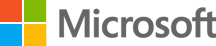 Customer Relationship and Account Management Engagement ScheduleWhen do I contact stakeholders, establish relationships?What tools will I use.How will I manage this?What is the cadence for establishing relationships with customers, reviewing accounts?	>Daily view	>Weekly view	>Monthly view	>Quarterly Business Review (QBR)	>Yearly	>5-Year Technology SDLC